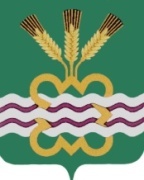 ГЛАВА МУНИЦИПАЛЬНОГО ОБРАЗОВАНИЯ«КАМЕНСКИЙ ГОРОДСКОЙ ОКРУГ»ПОСТАНОВЛЕНИЕ14.06.2024											   № 1200п. МартюшО Координационном совете по взаимодействию с Общероссийским общественно-государственным движением детей и молодежи«Движение первых»В соответствии с частью 8 статьи 6 Федерального закона от 14 июля 2022 года № 261-ФЗ «О российском движении детей и молодежи», подпункта 3.2 раздела 3 протокола совещания по реализации молодежной политики с участием заместителей глав субъектов Российской Федерации по внутренней политике, руководителей региональных органов государственной власти, ответственных за реализацию государственной молодежной политики, руководителей советов муниципальных образований субъектов Российской Федерации от 26.04.2023 года, Устава муниципального образования «Каменский городской округ», с целью развития местного отделения Общероссийского общественно-государственного движения детей и молодежи «Движение Первых» на территории муниципалитетаПОСТАНОВЛЯЕТ:1. Создать Координационный совет по взаимодействию с Общероссийским общественно-государственным движением детей и молодежи «Движение Первых».2. Утвердить:1) Положение о Координационном совете по взаимодействию с Общероссийским общественно-государственным движением детей и молодежи «Движение первых» (прилагается) (размещено на официальном сайте МО «Каменский городской округ» https://www.kamensk-adm.ru/normativnye-akty);2) Состав Координационного совета по взаимодействию с Общероссийским общественно-государственным движением детей и молодежи «Движение первых» (прилагается) (размещен на официальном сайте МО «Каменский городской округ» https://www.kamensk-adm.ru/normativnye-akty).3. Опубликовать настоящее постановление в газете «Пламя» и разместить на официальном сайте муниципального образования «Каменский городской округ» в информационно-телекоммуникационной сети Интернет. 4. Контроль за исполнением настоящего постановления возложить на заместителя Главы Администрации по вопросам организации управления и социальной политике Е.Г. Балакину. Глава городского округа							А.Ю. КошкаровУТВЕРЖДЕНОпостановлением Главы МО «Каменский городской округ»от 14.06.2024 № 1200«О Координационном совете по взаимодействию с Общероссийским общественно-государственным движением детей и молодежи «Движение первых»ПОЛОЖЕНИЕо Координационном совете по взаимодействию с Общероссийским общественно-государственным движением детей и молодежи «Движение первых»Настоящее Положение определяет порядок деятельности и задачи Координационного совета (далее – Совет) по взаимодействию с Общероссийским общественно-государственным движением детей и молодежи «Движение Первых» (далее – Движение Первых), его региональным, местным и первичными отделениями.В своей деятельности Совет руководствуется законодательством Российской Федерации, законодательством Свердловской области, нормативно-правовыми актами МО «Каменский городской округ» и настоящим Положением.Задачами Совета являются: 1) осуществление взаимодействия Администрации Каменского городского округа с региональным, местным и первичными отделениями (далее - отделения) Общероссийского общественно-государственного движения детей и молодежи «Движение Первых» (далее – Движение Первых) по вопросам образования, молодежной политики, здравоохранения, социальной политики, физической культуры и спорта, безопасности и охраны правопорядка, культуры; 2) обеспечение участия Администрации Каменского городского округа, отраслевых (функциональны) органов Администрации МО «Каменский городской округ», общественных объединений в мероприятиях регионального и местного отделений; 3) осуществление взаимодействия с местными образовательными организациями, научными центрами и профессиональными сообществами в целях изучения и распространения лучших практик, методик по вопросам развития детского движения, воспитания детей и молодежи в МО «Каменский городской округ»; 4) содействие осуществлению профессиональной ориентации детей и молодежи с привлечением организаций - работодателей МО «Каменский городской округ»; 5) привлечение детско-юношеских и молодежных объединений, осуществляющих социально значимую деятельность на региональном и муниципальном уровнях, к реализации проектов Движения Первых; 26) мониторинг и подготовка рекомендаций целевой поддержки перспективных региональных и муниципальных детских и молодежных инициатив и проектов, в том числе за счет средств областного и местного бюджетов; 7) содействие развитию институтов наставничества, менторства и тьюторства в целях совершенствования подходов работы с детьми и молодежью в МО «Каменский городской округ»;Совет состоит из председателя Совета, заместителя председателя Совета, ответственного секретаря Совета и иных членов Совета. Общее число членов Совета – не более 6 человек.Обеспечение деятельности совета осуществляется Управлением образования и Управлением культуры, спорта и молодежной политики Администрации МО «Каменский городской округ».Совет имеет право:	1) запрашивать и получать необходимую информацию и материалы от органов местного самоуправления, общественных объединений, организаций и должностных лиц в пределах их компетенций; 	2) Совет в соответствии с возложенными на него задачами может формировать из состава своих членов, а также из числа привлеченных специалистов, не входящих в состав Совета, постоянные и временные комиссии (рабочие группы), профильные группы, руководство которыми осуществляют члены Совета; 	3) приглашать на свои заседания представителей детских общественных объединений; 	4) оказывать содействие в формировании имущества и обеспечении финансирования деятельности местного отделения Движения Первых.Основной формой деятельности Совета являются заседания, которые проводятся не реже одного раза в шесть месяцев. Внеочередные заседания Совета проводятся по решению председателя Совета по представлению заместителя или членов Совета.Информация о повестке, ходе заседаний и их итогах размещается в госпабликах и в группе «Движения Первых Каменского района» в социальных сетях.Делегирование членами Совета своих полномочий иным лицам не допускается.В случае невозможности присутствия члена Совета на заседании Совета он обязан известить об этом ответственного секретаря Совета. При этом член Совета вправе изложить в письменной форме свое мнение по рассматриваемым вопросам, которое доводится до участников заседания Совета и отражается в протоколе заседания Совета.Заседание Совета правомочно, если на нем присутствует не менее половины членов Совета. Решение Совета принимается открытым голосованием простым большинством голосов присутствующих на заседании членов Совета. В случае равенства голосов решающим является голос председательствующего на заседании Совета. Решение Совета оформляется протоколом заседания Совета, который подписывается председательствующим на заседании Совета.Члены Совета осуществляют свою деятельность на безвозмездной основе.УТВЕРЖДЕНпостановлением Главы МО «Каменский городской округ»от 14.06.2024 № 1200«О Координационном совете по взаимодействию с Общероссийским общественно-государственным движением детей и молодежи «Движение первых»СОСТАВ Координационного совета по взаимодействию с Общероссийским общественно-государственным движением детей и молодежиКошкаров Алексей Юрьевич- Глава МО «Каменский городской округ», председатель Координационного Совета;Балакина Елена Геннадьевна- Заместитель Главы Администрации по вопросам организации управления и социальной политике, заместитель председателя Координационного Совета;Суркис Наталья Викторовна - Специалист по работе с молодежными центрами общероссийского общественно-государственного движения детей и молодежи «Движение Первых» в МО «Каменский городской округ», председатель Совета местного отделения Движения Первых, ответственный секретарь, член Координационного Совета.Члены Координационного совета:Члены Координационного совета:Вешкурцева Людмила Николаевна- Начальник Управления культуры, спорта и молодежной политики Администрации МО «Каменский городской округ»;Завалий Кристина Александровна- Главный специалист Администрации, заместитель Председателя Молодежного правительства Свердловской области;Панченко Олеся Александровна- Глава территориального органа Администрации МО «Каменский городской округ» - Покровская сельская администрация;Парадеева Анна Самвеловна- Начальник Управления образования Администрации МО «Каменский городской округ»;Смоленцева Наталья Юрьевна- Председатель территориальной комиссии по делам несовершеннолетних и защите их прав.